Zgierz dn. 12.07.2022 r.ZP.272.9.2022.MW/6Informacja o zmianie treści SWZ, 
zmiana ogłoszenia o ogłoszeniu Na podstawie art. 286 ust. 1 ustawy z dnia 11 września 2019 r.  Prawo zamówień publicznych (tj. Dz. U. z 2021 r. poz. 1129 ze zm.  – dalej zwanej Ustawą) Powiat Zgierski w imieniu, którego działa Zarząd Powiatu Zgierskiego (dalej zwany Zamawiającym) modyfikuje treść Specyfikacji Warunków Zamówienia (dalej zwanej SWZ), w postępowaniu pn.: pn.: „Zamówienie publiczne polegające na realizacji robót budowlanych dla potrzeb budynku Specjalnego Ośrodka Szkolno-Wychowawczego im. Kornela Makuszyńskiego w Zgierzu przy ul. Parzęczewskiej 46 (zwanego dalej SOSW  w Zgierzu) w celu realizacji dwóch zadań inwestycyjnych w szczególności: Zadanie Nr 1. Dostosowanie pomieszczeń do potrzeb osób z niepełnosprawnościami oraz modernizacja instalacji elektrycznej w budynku SOSW w Zgierzu. Zadanie Nr 2. Poprawa efektywności energetycznej Specjalnego Ośrodka Szkolno-Wychowawczego w Zgierzu”.Zamawiający informuje, że uszczegóławia zapisy zawarte w Projekcie umowy § 3 ust. 4 w następującym brzmieniu: Rozliczenie za wykonanie przedmiotu zamówienia  będzie dokonywane zgodnie z harmonogramem na podstawie faktur częściowych i faktury końcowej wystawionej po dokonaniu odbioru końcowego bez uwag. Zamawiający zastrzega możliwość wystawienia przez Wykonawcę, maksymalnie dwóch faktur częściowych miesięcznie. Kwota do zapłaty z faktury końcowej nie może być wyższa niż 50% i nie może być niższa niż 20 % całkowitego wynagrodzenia określonego w ust. 1., z uwzględnieniem sumy wypłaconych wcześniej kwot wynagrodzenia.Wprowadzona zmiana dotyczy Projektu umowy stanowiącego załącznik nr 4b do SWZ w załączeniu pełna treść wprowadzona załącznikiem pn: Projekt_umowy_4b_z dnia 12.07.2022 r.    W związku z wprowadzonymi zmianami do treści SWZ, Zamawiający przedłuża termin składania ofert o czas niezbędny na przygotowanie ofert.  Na podstawie art. 286 ust. 3 ustawy Pzp zmianie ulegają pierwotne terminy. Po zmianie treść SWZ, otrzymuje następujące brzmienie:TERMIN ZWIĄZANIA OFERTĄTermin związania ofertą wynosi 30 dni. Pierwszym dniem terminu związania ofertą jest dzień, w którym upływa termin składania ofert, to oznacza, że termin związania ofertą upływa w dniu 17.08.2022 r.SPOSÓB ORAZ TERMIN SKŁADANIA OFERT „Ofertę należy złożyć za pośrednictwem platformazakupowa.pl pod adresem: https://platformazakupowa.pl/pn/powiat_zgierz, nie później niż do dnia 19.07.2022 r. 
do godz. 10:00TERMIN OTWARCIA OFERT ORAZ CZYNNOŚCI ZWIĄZANE Z OTWARCIEM OFERT Otwarcie ofert nastąpi w dniu 19.07.2022 o godz. 10:30 na komputerze Zamawiającego, po odszyfrowaniu i pobraniu za pośrednictwem platformazakupowa.pl, złożonych ofert. Zgodnie z art. 271 ust. 2 Ustawy udzielone odpowiedzi prowadzą do zmiany ogłoszenia o zamówieniu nr: 2022/BZP 00222101/01 z dnia 23.06.2022 r.  Ogłoszenie o zamianie ogłoszenia II zostało wprowadzone w dniu 12.07.2022 r.  pod nr 2022/BZP 00251331/01.PouczenieOd niezgodnej z przepisami Ustawy czynności Zamawiającego podjętej w postępowaniu 
o udzielenie zamówienia lub zaniechania czynności, do której Zamawiający jest zobowiązany na podstawie Ustawy Wykonawcy przysługują środki ochrony prawnej.	 							Zarząd Powiatu Zgierskiego___________________________________________________( podpis Kierownika Zamawiającego lub osoby upoważnionej)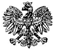 ZARZĄD  POWIATU  ZGIERSKIEGO95-100 Zgierz, ul. Sadowa 6atel. (42) 288 81 00,  fax (42) 719 08 16zarzad@powiat.zgierz.pl,    www.powiat.zgierz.pl